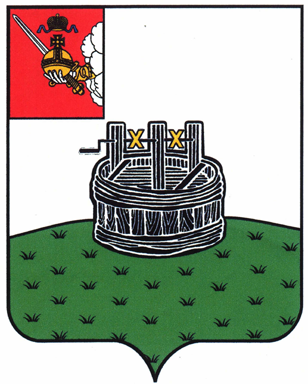 ГЛАВА ГРЯЗОВЕЦКОГО МУНИЦИПАЛЬНОГО ОКРУГАП О С Т А Н О В Л Е Н И Е                                г. Грязовец  О поощренииВ соответствии с Положением о Почетной грамоте главы Грязовецкого муниципального округа, Благодарности главы Грязовецкого муниципального округа, Благодарственном письме главы Грязовецкого муниципального округа и ценном подарке от имени главы Грязовецкого муниципального округа, утвержденным постановлением главы Грязовецкого муниципального округа от 10.11.2022 № 259 «О поощрениях главы Грязовецкого муниципального округа», рассмотрев представленные документы,ПОСТАНОВЛЯЮ:Объявить Благодарность главы Грязовецкого муниципального округа за достижение высоких результатов труда и многолетний добросовестный труд в отрасли образования Грязовецкого муниципального округа:ГРОМОВОЙ Елене Петровне, воспитателю Муниципального бюджетного дошкольного образовательного учреждения Грязовецкого муниципального округа Вологодской области «Центр развития ребенка – детский сад № 2»;КОЛПАКОВОЙ Анне Александровне, воспитателю Муниципального бюджетного дошкольного образовательного учреждения Грязовецкого муниципального округа Вологодской области «Центр развития ребенка – детский сад № 1».Глава Грязовецкого муниципального округа                                               С.А. Фёкличев21.07.2023№  213